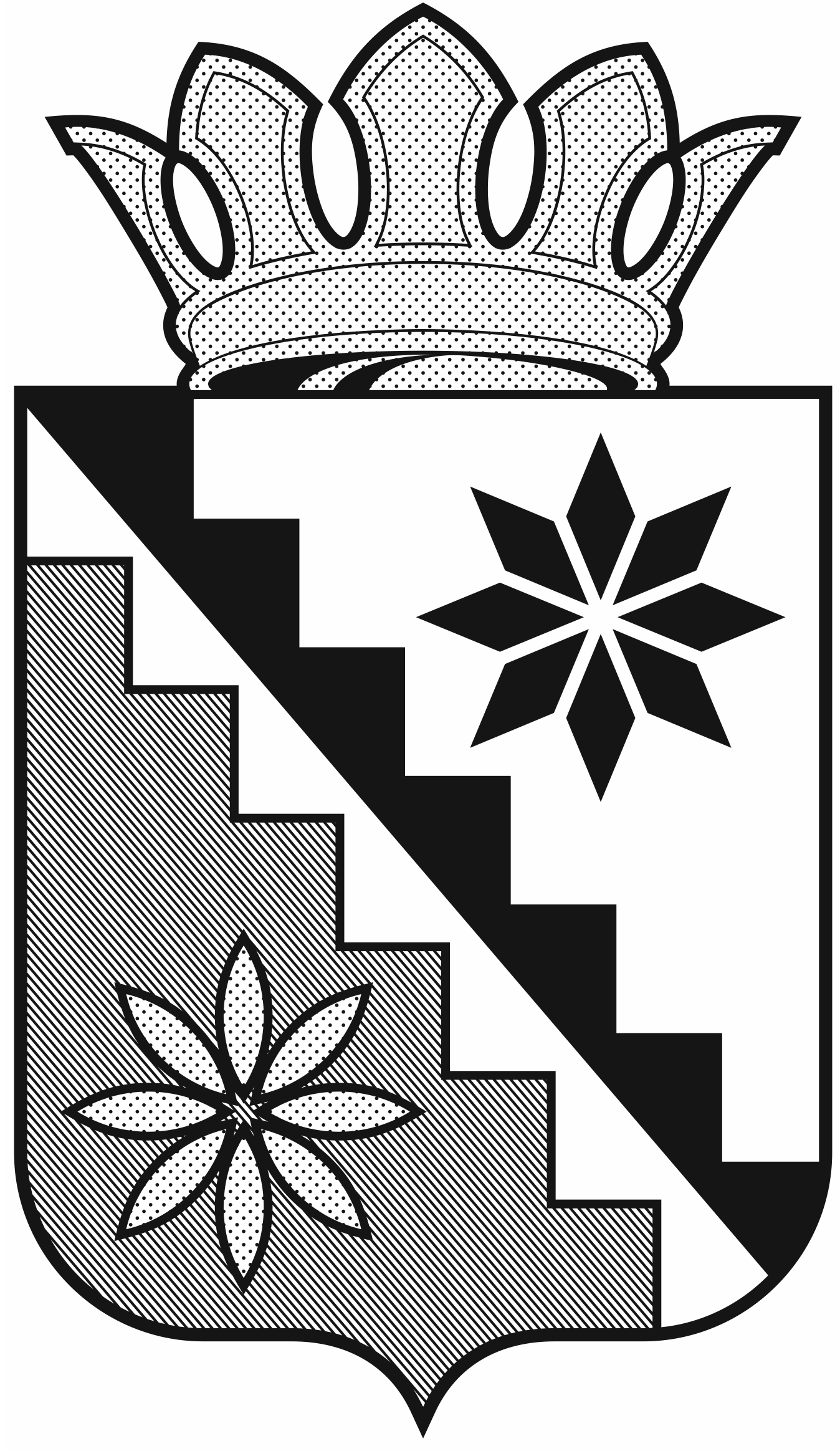 Российская ФедерацияКемеровская область  –  КузбассБеловский муниципальный округадминистрация Беловского муниципального округаПОСТАНОВЛЕНИЕот 11 апреля  2022 г.                                                                                     № 381г. БеловоОб утверждении Порядка уведомления представителя нанимателя (работодателя) о фактах обращения в целях склонениямуниципального служащего к совершению коррупционных правонарушенийВ соответствии с Федеральным законом от 02.03.2007 №25-ФЗ «О муниципальной службе в Российской Федерации», частью 5 статьи 9 Федерального закона от 25.12.2008 №273-ФЗ «О противодействии коррупции»:Утвердить Порядок уведомления представителя нанимателя (работодателя) о фактах обращения в целях склонения муниципального служащего к совершению коррупционных правонарушений согласно приложению к настоящему постановлению.Руководителям отраслевых (функциональных) и территориальных органов администрации  Беловского муниципального округа разработать и утвердить аналогичные нормативные правовые акты.Обеспечить опубликование настоящего постановления в газете «Сельские зори» и размещение на официальном сайте администрации Беловского муниципального округа в информационно-телекоммуникационной сети «Интернет».Контроль за исполнением  настоящего постановления оставляю за  собой. Постановление вступает в силу после официального опубликования.Глава Беловскогомуниципального округа                                                                   В.А. АстафьевПриложение к постановлению администрации Беловского муниципального округа от 11 апреля  2022 г.  № 381Порядокуведомления представителя нанимателя  (работодателя) о фактах обращения в целях склонения муниципального служащего к совершению коррупционных правонарушений 
    	1. Настоящий Порядок разработан в соответствии с частью 5 статьи 9 Федерального закона от 25.12.2008 №273-ФЗ «О противодействии коррупции» (далее - Федеральный закон №273-ФЗ) и определяет процедуру уведомления представителя нанимателя (работодателя) о фактах обращения в целях склонения муниципального служащего к совершению коррупционных правонарушений (далее - уведомление), перечень сведений, содержащихся в уведомлении, организацию проверки этих сведений и порядок регистрации уведомления.    	2. Действие настоящего Порядка распространяется на муниципальных служащих администрации Беловского муниципального округа и устанавливает обязательные требования к поведению муниципальных служащих (далее - муниципальные служащие) в случае обращения в целях склонения последних к совершению коррупционных правонарушений.
    	3. В соответствии со статьей 1 Федерального закона №273-ФЗ коррупцией являются: а) злоупотребление служебным положением, дача взятки, получение взятки, злоупотребление полномочиями, коммерческий подкуп либо иное незаконное использование физическим лицом своего должностного положения вопреки законным интересам общества и государства в целях получения выгоды в виде денег, ценностей, иного имущества или услуг имущественного характера, иных имущественных прав для себя или для третьих лиц либо незаконное предоставление такой выгоды указанному лицу другими физическими лицами;б) совершение деяний, указанных в подпункте «а» настоящего пункта, от имени или в интересах юридического лица.     	4. Уведомление представителя нанимателя (работодателя) заполняется и передается муниципальным служащим в отдел по профилактике коррупционных и иных правонарушение администрации Беловского муниципального округа (далее - Отдел) по форме согласно приложению 1 к настоящему Порядку незамедлительно в день обращения к муниципальному служащему в целях склонения его к совершению коррупционных правонарушений.    	 Перечень сведений, содержащихся в уведомлении, приведен в приложении 2 к настоящему Порядку.     	К уведомлению прилагаются все имеющиеся материалы, подтверждающие обстоятельства обращения в целях склонения муниципального служащего к совершению коррупционных правонарушений.   	 5. В случае нахождения муниципального служащего в командировке, отпуске, вне места прохождения службы он обязан уведомить представителя нанимателя (работодателя) незамедлительно с момента прибытия к месту прохождения службы.    	6. Муниципальный служащий, которому стало известно о факте обращения каких-либо лиц к иным муниципальным служащим в связи с исполнением служебных обязанностей в целях склонения их к совершению коррупционных правонарушений, вправе уведомлять об этом представителя нанимателя (работодателя) в соответствии с настоящим Порядком.   	 7. Представителем нанимателя (работодателем) принимаются меры по защите муниципального служащего, уведомившего представителя нанимателя (работодателя), органы прокуратуры и другие государственные органы о фактах обращения в целях склонения его к совершению коррупционного правонарушения, о фактах обращения каких-либо лиц к иным муниципальным служащим в связи с исполнением служебных обязанностей в целях склонения их к совершению коррупционных правонарушений, в части обеспечения муниципальному служащему соблюдения гарантий, установленных законодательством о муниципальной службе.    	8. Уведомления в день поступления регистрируются в журнале регистрации уведомлений о фактах обращения в целях склонения муниципальных служащих к совершению коррупционных правонарушений (далее – журнал регистрации уведомлений), форма которого установлена в приложении 3 к настоящему Порядку.     	Листы журнала регистрации уведомлений должны быть пронумерованы, прошнурованы и скреплены печатью администрации Беловского муниципального округа.   	  9. Ответственное лицо Отдела, принявшее уведомление (далее - лицо, осуществившее регистрацию уведомления), помимо его регистрации в журнале регистрации уведомлений, обязано в день поступления уведомления выдать муниципальному служащему, представившему уведомление, талон-уведомление, составленный по форме согласно приложению 4 к настоящему Порядку, с указанием данных о лице, принявшем уведомление, дате и времени его принятия.   	  10. После заполнения корешок талона-уведомления остается у лица, осуществившего регистрацию уведомления, а талон-уведомление вручается муниципальному служащему, представившему уведомление.    	 В случае если уведомление поступило по почте, талон-уведомление направляется муниципальному служащему, направившему уведомление по почте заказным письмом.    	11. Отказ в регистрации уведомления, а также невыдача талона-уведомления не допускается.    	12. О поступившем уведомлении лицо, осуществившее регистрацию уведомления, информирует представителя нанимателя (работодателя) в день его регистрации.   	 Представитель нанимателя (работодателя) в течение 3 рабочих дней со дня регистрации уведомления принимает решение о проведении проверки сведений, содержащихся в уведомлении.   	 Проверка осуществляется в срок, не превышающий 30 календарных дней со дня поступления соответствующего уведомления. В исключительных случаях при отсутствии достаточных оснований для окончания проверки, в том числе, когда для проведения проверки необходимо истребовать дополнительные материалы, срок проверки может быть продлен представителем нанимателя (работодателем) до 60 календарных дней.    	Проверка осуществляется Отделом путем направления уведомлений в Прокуратуру Беловского района, Отдел МВД России по Беловскому району, Управление ФСБ РФ по Кемеровской области - Кузбасса  в г. Белово, проведения бесед с муниципальным служащим, подавшим уведомление, указанным в уведомлении, получения от муниципального служащего пояснения по сведениям, изложенным в уведомлении.    	В проведении проверки не может участвовать муниципальный служащий, прямо или косвенно заинтересованный в ее результатах. В этих случаях он обязан обратиться к представителю нанимателя (работодателю) с письменным заявлением об освобождении его от участия в проведении данной проверки.     	13. Уведомление направляется Отделом в Прокуратуру Беловского района, Отдел МВД России по Беловскому району, Управление ФСБ РФ по Кемеровской области в г. Белово не позднее 10 дней с даты его регистрации в журнале регистрации уведомлений. По решению представителя нанимателя (работодателя) уведомление может направляться как одновременно во все перечисленные государственные органы, так и в один из них по компетенции.    	В случае направления уведомления одновременно в несколько органов в сопроводительном письме перечисляются все адресаты.   	 14. В ходе проверки должны быть полностью, объективно и всесторонне установлены:а) причины и условия, которые способствовали обращению лиц к муниципальному служащему с целью склонения его к совершению коррупционных правонарушений;б) круг должностных обязанностей муниципального служащего, к незаконному исполнению которых его пытались склонить.    	15. По результатам проверки Отдел готовит письменное заключение о результатах проверки и в течение 5 рабочих дней после окончания проверки передает его представителю нанимателя (работодателю).  	 В заключении о результатах проверки: а) указываются результаты проверки представленных сведений;
          б) подтверждается или опровергается факт обращения с целью склонения муниципального служащего к совершению коррупционных правонарушений;в) указываются конкретные мероприятия, проведение которых необходимо для устранения выявленных причин и условий, способствующих обращению в целях склонения муниципального служащего к совершению коррупционных правонарушений.
   	 16. Невыполнение муниципальным служащим обязанности по уведомлению представителя нанимателя (работодателя) о ставших известными ему фактах коррупционных правонарушений или сокрытие таких фактов является правонарушением, влекущим его увольнение с муниципальной службы либо привлечение его к иным видам ответственности в соответствии с законодательством Российской Федерации.   	 17. Лица, осуществившие регистрацию уведомления, проверку сведений, содержащихся в уведомлении, обеспечивают конфиденциальность и сохранность данных, полученных от муниципального служащего, и несут персональную ответственность за разглашение полученных сведений в соответствии с законодательством Российской Федерации.Приложение 1
к Порядку уведомления представителя
нанимателя (работодателя) о фактах обращения в целях склонения муниципального служащего
к совершению коррупционных правонарушений

                           ___________________________                                                                         ___________________________                                                                                               (должность и Ф.И.О представителя                                                                                     нанимателя (работодателя))                                                                    ___________________________                                                                 __________________________                                                                                 (Ф.И.О. муниципального служащего,                                                                 наименование должности) 
   1.  Уведомляю о факте обращения в целях склонения меня к коррупционному правонарушению со стороны  ________________________________________________________________________________________________________________________________ _______________________________________________________________. (указывается Ф.И.О., должность, все известные сведения о физическом (юридическом) лице, склоняющем к правонарушению)2.  Склонение к правонарушению производилось в целях осуществлении мною______________________________________________________________________________________________________________________________________________________________________________.(указывается сущность предполагаемого правонарушения)3.    Склонение  к  правонарушению  осуществлялось посредством______________________________________________________________________________________________________________________________________________________________________________________.(способ склонения: подкуп, угроза, обман и т.д.)    4. Склонение к правонарушению произошло в ______ ч. ______ м. 20__ г. в_____________________________________________________________.________________________________________________________________(адрес полностью)    5. Склонение к правонарушению производилось ____________________________________________________________________________________________________________________________________________________.(обстоятельства склонения: телефонный разговор, личная встреча, почта и др.)Намереваюсь (не намереваюсь) лично присутствовать на заседании комиссии по  соблюдению  требований  к  служебному  поведению и  урегулированию конфликта интересов.    	Информацию  о  принятом комиссией решении прошу направить на мое имя по адресу:_______________________________________________________________________________________________________________________________________________________________________________________________.            (указывается адрес фактического проживания муниципального служащего для направления решения по почте, либо указывается любой другой способ направления решения, а также необходимые реквизиты для такого способа направления решения)"___" _____________ 20__ г.  _______ _________________                                                                (подпись) (расшифровка подписи)Приложение 2
к Порядку уведомления представителя
нанимателя (работодателя) о фактах обращения в целях склонения муниципального служащего
к совершению коррупционных правонарушений

Перечень сведений, содержащихся в уведомлении представителя нанимателя (работодателя) о фактах обращения в целях склонения муниципального служащего к совершению коррупционных правонарушений
    1. Фамилия, имя, отчество муниципального служащего, заполняющего уведомление, его должность.    2. Все известные сведения о физическом лице, склоняющем к правонарушению (фамилия, имя, отчество, должность и т.д.).    3. Сущность предполагаемого правонарушения (злоупотребление должностными полномочиями, нецелевое расходование бюджетных средств, превышение должностных полномочий, присвоение полномочий должностного лица, незаконное участие в предпринимательской деятельности, получение взятки, дача взятки, служебный подлог и т.д.).    4. Способ склонения к правонарушению (подкуп, угроза, обещание, обман, насилие и т.д.).    5. Время, дата склонения к правонарушению.    6. Место склонения к правонарушению.    7. Обстоятельства склонения к правонарушению (телефонный разговор, личная встреча, почтовое отправление и т.д.).    8. Дата заполнения уведомления.    9. Подпись муниципального служащего, заполнившего уведомление.Приложение 3
к Порядку уведомления представителя
нанимателя (работодателя) о фактах обращения в целях склонения муниципального служащего
к совершению коррупционных правонарушений


(форма)

Журнал регистрации уведомлений о фактах обращения в целях склонения муниципальных служащих администрации Беловского муниципального округа к совершению коррупционных правонарушенийПриложение 4
к Порядку уведомления представителя
нанимателя (работодателя) о фактах обращения в целях склонения муниципального служащего
к совершению коррупционных правонарушений

(форма)№ п/пДата регистрацииуведомленияФ.И.О.,замещаемаядолжность подавшего уведомлениеФ.И.О.Должностного лица, принявшего уведомление, подписьКраткое содержание уведомленияСведения о результатах проверкиСведения о принятом решении1234567Талон –корешок № ____Уведомление принято от __________________________________(Ф.И.О. и должность муниципального    служащего)Талон - Уведомление № ____Уведомление принято от ________________________________(Ф.И.О. и должность муниципального    служащего)Краткое содержание уведомления:Краткое содержание уведомления:Подпись и должность лица, принявшего уведомление_____________________________________________________________«___»________20______г.Уведомление принято: ____________________________________________________________________________(Ф.И.О. и должность лица, принявшего уведомление)«___»________20______г.Номер по журнале регистрации уведомлений _____Подпись лица, получившего уведомление _____________________«___»________20______г.Подпись и должность муниципального служащего, принявшего уведомление__________________________________________«___»________20______г.